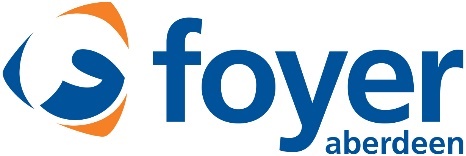 Job ProfileRole Title		Communications Manager			
Department		Central Support Team
Salary			£28,618 - £32,211 per annum (depending on experience)
Working hours		36.25hrs per week
Location		Remote and/or hybrid with office space available in AberdeenWhy? To translate the work of the Foyer into engaging and inspirational content that helps reach people, supporters and funders and influences positive change in people’s lives.
What? Development and delivery of an engaging and measurable communications strategy for both internal and external stakeholders using a range of channels and platforms.

Key CompetenciesCo-ordinate and execute The Foyer’s communications activities, working to capture and reflect the ‘voice’ of The Foyer drawing on the expertise and insights of staff and people who access our servicesAbility to identify, write and edit engaging stories of positive impact, with a sensitivity to nuance in language and meaning, that support The Foyer’s profile and capacity to influence and enact changeManage The Foyer’s social media and website strategy and ongoing content, working with staff across our service areas in line with our values and strategic objectivesAbility to manage and balance diverse range of key projects simultaneously and maximise outcomes, often within tight deadlinesSupport the leadership team, board, and staff in external engagement, including media engagement, speaking opportunities and eventsReport on analytics and insights to shape content and impactBehavioursProactive and organised, with an ability to prioritise and manage competing demandsActively listens; naturally curious, interested in and respectful of people’s storiesWorks collaboratively, with excellent interpersonal skills, sensitive to cultural communication differences; warm and engaging and able to build trusting relationshipsUnderstanding of audiences, ability to identify and connect to different stakeholders Solutions focused approach to ‘making life easier’ with high attention to detail - takes time to reflect on what is working, what isn’t – and why  Good judgment and self-awareness; knows when to seek advice and guidanceHonest, compassionate and a sense of humourQualifications & ExperienceA degree in Marketing, Media, Communications, English or other relevant field would be beneficial and/or demonstrable experience of successful third sector communications projectsA skilled writer and editor with a track record of telling stories of positive impact Experience of writing web copy and maintaining online communications, with attention to detail a prerequisiteKnowledge and understanding of digital analytics tools (e.g. Google Analytics) for reporting and how these should inform content strategyExcellent written and verbal communication skillsPrior experience of the third sector desirableDemonstrable commitment to diversity and inclusion in all aspects of your work Interest in related government policy – poverty, employability, youth homelessness, wellbeing – desirableAn eye for design, photography, video, and animation content - desirableAppreciation of safeguarding adults and children at risk (training provided)